2021-2022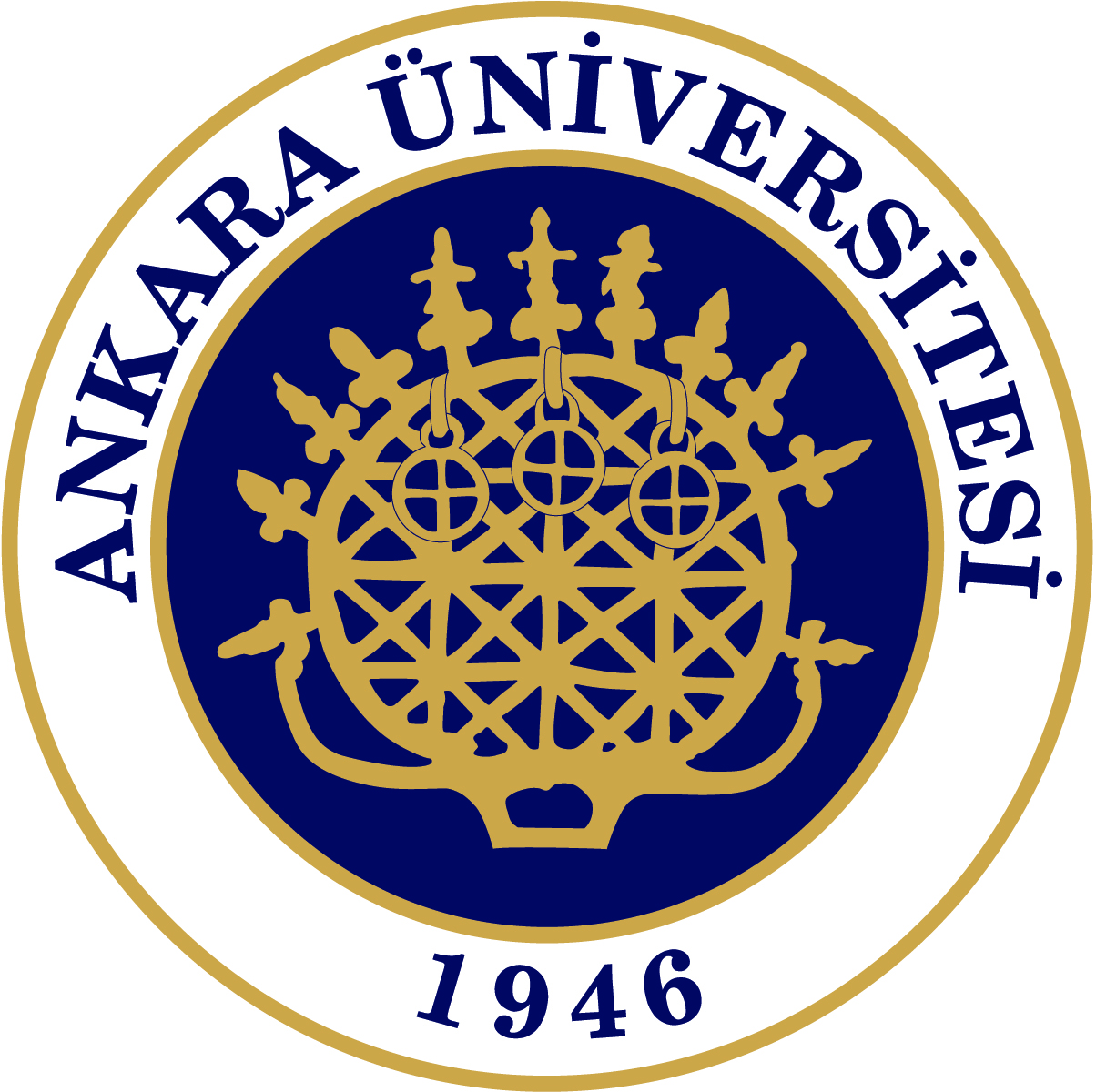 Spring TermLEVEL 1 SPRING & LEVEL 1 REPEATLEVEL 2 SPRING & LEVEL 2 REPEATLEVEL 3 REPEATWRITING EXAM 5Opinion Essay24 May 2022 Tuesday5th Class HourDuration: 60 minutes